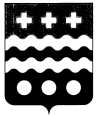 РОССИЙСКАЯ ФЕДЕРАЦИЯСОВЕТ ДЕПУТАТОВ МОЛОКОВСКОГО СЕЛЬСКОГО ПОСЕЛЕНИЯМОЛОКОВСКОГО РАЙОНА ТВЕРСКОЙ ОБЛАСТИРЕШЕНИЕ В связи с рассмотрением требования прокуратуры Молоковского района Тверской области и в целях исключения выявленного коррупциогенного фактора Совет депутатов Молоковского сельского поселения РЕШИЛ:Отменить решение Совета депутатов Молоковского сельского поселения № 72 от 22.12.2017 «Об утверждении тарифов на возмещение расходов, понесенных в связи с эксплуатацией имущества поселения для жителей Молоковского сельского поселения».Глава Молоковского сельского поселения                                                                                А.И.Жук25.02.2019г.№ 107п. МолоковоОб отмене нормативного правового акта